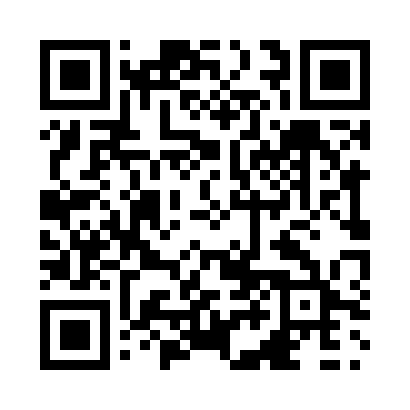 Prayer times for Oswego Park, Ontario, CanadaMon 1 Jul 2024 - Wed 31 Jul 2024High Latitude Method: Angle Based RulePrayer Calculation Method: Islamic Society of North AmericaAsar Calculation Method: HanafiPrayer times provided by https://www.salahtimes.comDateDayFajrSunriseDhuhrAsrMaghribIsha1Mon3:575:431:226:409:0110:472Tue3:585:441:226:409:0110:473Wed3:585:451:236:409:0110:464Thu3:595:451:236:409:0010:465Fri4:005:461:236:409:0010:456Sat4:015:461:236:409:0010:457Sun4:025:471:236:408:5910:448Mon4:035:481:236:408:5910:439Tue4:045:491:246:398:5810:4210Wed4:065:491:246:398:5810:4111Thu4:075:501:246:398:5710:4112Fri4:085:511:246:398:5710:4013Sat4:095:521:246:398:5610:3914Sun4:105:531:246:388:5610:3815Mon4:125:531:246:388:5510:3616Tue4:135:541:246:388:5410:3517Wed4:145:551:256:378:5310:3418Thu4:165:561:256:378:5310:3319Fri4:175:571:256:378:5210:3220Sat4:185:581:256:368:5110:3021Sun4:205:591:256:368:5010:2922Mon4:216:001:256:358:4910:2823Tue4:236:011:256:358:4810:2624Wed4:246:021:256:348:4710:2525Thu4:256:031:256:348:4610:2326Fri4:276:041:256:338:4510:2227Sat4:286:051:256:328:4410:2028Sun4:306:061:256:328:4310:1929Mon4:316:071:256:318:4210:1730Tue4:336:081:256:308:4110:1631Wed4:346:091:256:308:4010:14